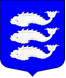 Местная администрация Внутригородского муниципального образованияСанкт-Петербургамуниципальный округ ВасильевскийПОСТАНОВЛЕНИЕ12 апреля   2016 г.			                        			                      № 31О внесении изменений в Постановление от 30.09.2015 № 100Об утверждении ведомственной целевой программы МО Васильевский «Организация и проведение досуговых мероприятий для жителей муниципального образования» на 2016 год	На основании Закона Санкт-Петербурга «Об организации местного самоуправления в Санкт-Петербурге» от 23.09.2009 г.  № 420-79, Устава внутригородского муниципального образования Санкт-Петербурга муниципальный округ Васильевский, Положения «Об организации и проведении досуговых мероприятий для жителей внутригородского муниципального образования Санкт-Петербурга муниципальный округ Васильевский»,  утвержденного постановлением Местной администрации МО Васильевский от 30.09.2015 года № 93,  местная администрацияПОСТАНОВЛЯЕТ:Внести изменения в перечень мероприятий к ведомственной целевой программе МО Васильевский «Организация и проведение досуговых мероприятий для жителей муниципального образования» согласно приложению № 1 к настоящему Постановлению.Контроль за исполнением данного Постановления возлагаю на начальника организационного отдела – Зайцева В.И.Опубликовать настоящее Постановление на официальном сайте внутригородского муниципального образования Санкт-Петербурга муниципальный округ Васильевский: www.msmov.spb.ru.Настоящее постановление вступает в силу с момента его издания.Глава местной администрацииМО Васильевский                                                                                           С.А. Свирид